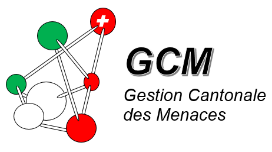 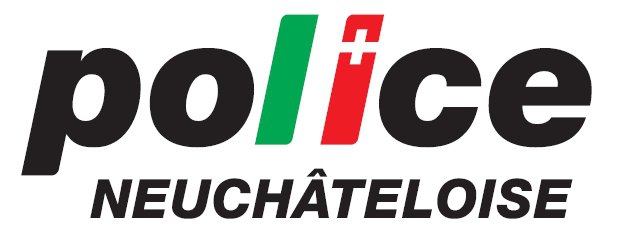 Service Psychologique	                           Menaces & Prévention de la Violencepn.mpv@ne.ch FORMATION RÉPONDANTS GCM (GESTION CANTONALE DES MENACES) 2023 - Module 1Remarque : En fonction de leur taille et la typologie d'usagers auxquels ils sont confrontés, les services sont encouragés à avoir 2-3 répondants GCM officiellement désignés par leur hiérarchie. En cas de départ d'un répondant formé, le service concerné est responsable de l'annoncer à MPV et de désigner un/e remplaçant/e afin de l'inscrire au prochain cycle de formation.Si vous rencontrez des problèmes techniques pour remplir ce tableau, vous pouvez sans autre transmettre directement vos coordonnées par mail à : pn.mpv@ne.chLes inscriptions sont à faire ci-dessous :Nom du service :Nom du chef de service :Date et signature du chef de service :Merci de transmettre le formulaire à l’adresse suivante : pn.mpv@ne.chNoms, prénoms des participantsFonctionInscription auRestaurant (repas de midi )emailSession 2023Noms, prénoms des participantsFonctionInscription auRestaurant (repas de midi )email24 Oct